РАССМОТРЕНО: На педагогическом совете Протокол №3 от 30 марта  2018г.ОТЧЕТО РЕЗУЛЬТАХ САМООБСЛЕДОВАНИЯМУНИЦИПАЛЬНОГО БЮДЖЕТНОГО ДОШКОЛЬНОГО ОБРАЗОВАТЕЛЬНОГО УЧРЕЖДЕНИЯ«ГРАЧЕВСКИЙ ДЕТСКИЙ САД №1» ЗА 2017 ГОДСОДЕРЖАНИЕI. Аналитическая часть  ______________________________________________ 31. Оценка образовательной деятельности _________________________________3 2. Оценка системы управления организации _______________________________5 3. Оценка организации учебного процесса_________________________________10 4. Оценка качества кадрового обеспечения ________________________________14 5. Оценка учебно-методического обеспечения _____________________________246. Оценка библиотечно-информационного обеспечения _____________________27 7. Оценка материально-технической базы _________________________________28 II. Анализ показателей деятельности МБДОУ «Грачевский детский сад №1», подлежащего самообследованию, за 2017 год  ____________________________38I. Аналитическая часть   Информационная справка об Учреждении.      Муниципальное бюджетное дошкольное образовательное учреждение «Грачевский детский сад № 1»  функционирует с  1978 г.   Юридический и фактический адрес учреждения:  461800, Оренбургская область, Грачевский район, село Грачевка, улица Юбилейная, дом 21.  Телефон:  8 (35344) 2-10-08  Адрес сайта: http://dsgrachevka2015.ucoz.netЭлектронный адрес: nin071968@yandex.ru Функции и полномочия учредителя  от имени муниципального образования Грачёвский район Оренбургской области осуществляет Администрация Грачёвского района Оренбургской области в лице главы администрации района – Свиридова Олега Михайловича, начальника  отдела образования администрации Грачевского района Оренбургской области – Гревцовой  Натальи Владимировны.Заведующий МБДОУ «Грачевский детский сад №1» Максимова Нина Ивановна - Режим работы Учреждения: - пятидневная рабочая неделя   - 10-часовое пребывание детей (с 8.30 до 18.30);   - выходные – суббота, воскресенье, праздничные дни.Оценка образовательной деятельности.              МБДОУ «Грачевский детский сад №1» обеспечивает получение дошкольного образования, присмотр и уход за воспитанниками в возрасте от 2 до 8 лет. Образовательная программа дошкольного образования МБДОУ «Грачевский детский сад №1» (далее Программа) - комплекс основных характеристик образования (объем, содержание, планируемые результаты), организационнопедагогических условий, учебного плана, календарного учебного графика, рабочих программ, учебных предметов, курсов дисциплин (модулей), иных компонентов, а также методических материалов. Разработка Программы осуществлена согласно ФЗ «Об образовании в Российской Федерации» (№ 273- ФЗ от 29 декабря 2012 года). Программа разработана и утверждена дошкольным образовательным учреждением самостоятельно в соответствии с федеральными государственными образовательными стандартами дошкольного образования (приказ Министерства образования и науки Российской Федерации от 17 октября 2013 г. N 1155 г). Программа определяет содержание и организацию образовательной деятельности на уровне дошкольного образования. Программа обеспечивает развитие личности детей в возрасте от 2 до 8 лет в различных видах общения и деятельности  с учетом их возрастных, индивидуальных психологических и физиологических особенностей. Данная Программа сформирована как программа психолого-педагогической поддержки позитивной социализации и индивидуализации, развития личности детей дошкольного возраста и определяет комплекс основных характеристик дошкольного образования (объем, содержание и планируемые результаты в виде целевых ориентиров дошкольного образования). Программа включает три основных раздела: целевой, содержательный и организационный, в каждом из которых отражается обязательная часть и часть, формируемая участниками образовательных отношений и дополнительный раздел. Обязательная часть Программы предполагает комплексность подхода, обеспечивая развитие детей в пяти взаимодополняющих образовательных областях: социально- коммуникативное развитие; познавательное развитие; речевое развитие; художественно-эстетическое развитие; физическое развитие. Конкретное содержание указанных образовательных областей зависит от возрастных и индивидуальных особенностей детей, определяется целями и задачами Программы. В части Программы, формируемой участниками образовательных отношений, представлены образовательные программы:программа «Юные краеведы» ориентирована на специфику национальных, социокультурных условий. Программа реализуется в рамках познавательного развития дошкольников и решает задачи патриотического воспитания в образовательной области "Познавательное развитие" через внедрение национально-регионального компонента. Программа реализуется в средней группе детей 4 -5 лет в течение всего пребывания детей в группе через взаимодействие со взрослыми, с другими детьми, самостоятельную деятельность и при проведении режимных моментов. Реализация части, формируемой участниками образовательных отношений программа «Юные краеведы» в старшей группе осуществляется 1 раз в неделю, в подготовительной к школе группе 2 раза в неделю, во вторую половину дня через занятия и через взаимодействие со взрослыми, с другими детьми, самостоятельную деятельность и при проведении режимных моментов, а также мероприятия проектной деятельности.    Программа художественно-эстетического развития «Озорные пальчики» реализуется в рамках художественно-эстетического направления развития дошкольников и расширяет его за счёт внедрения в образовательный процесс образовательной области "Художественно-эстетическое развитие" нетрадиционных техник изобразительной деятельности, которые не охвачены содержанием обязательной части образовательной программы.Реализация образовательной программы дошкольного образования осуществляется ежедневно в процессе организованной непрерывной образовательной деятельности с детьми, в ходе проведения режимных моментов, в процессе самостоятельной деятельности детей в различных видах детской деятельности, а также в процессе взаимодействия с семьями воспитанников, как активными участниками образовательного процесса. Образовательная деятельность в МБДОУ «Грачевский детский сад №1» осуществляется на государственном языке Российской Федерации. Оценка: МБДОУ «Грачевский детский сад №1» организована образовательная деятельность в соответствии с законодательством РФ в сфере образования, что определяет его стабильное функционирование, вовлеченность всех сотрудников и родителей в воспитательно-образовательный процесс. 2. Оценка системы управления МБДОУ «Грачевский детский сад №1» Управление муниципальным бюджетным дошкольным образовательным учреждением «Грачевский детский сад №1» осуществляется в соответствии с законодательством Российской Федерации, Уставом МБДОУ «Грачевский детский сад №1» и другими нормативно-правовыми документами, регламентирующими деятельность образовательного учреждения.К органам Управления Учреждением относятся:Общее собрание работников УчрежденияПедагогический советРодительский комитет.Нормативное поле взаимодействия всех структур прописано в системе локальных актов, разработанных в учреждении.Непосредственное руководство и управление детским садом осуществляет руководитель Учреждения – заведующий Нина Ивановна Максимова.Заведующий самостоятельно решает вопросы деятельности учреждения, не отнесённые к компетенции других органов управления.Управленческая деятельность заведующего обеспечивает материальные, организационные, правовые, социально-психологические условия для реализации функции управления жизнедеятельностью и образовательным процессом в ДОО (дошкольной образовательной организации), утверждает стратегические документы (Образовательную программу, Программу развития и другие).Объект управления заведующего – весь коллектив дошкольной образовательной организации.В  структуру МБДОУ «Грачевский детский сад №1» входят 11 групп общеразвивающей направленности c 10-ти часовым пребыванием: 2 группы раннего  возраста для детей от 2 до 3 лет; 9 групп  для детей дошкольного возраста от 3 до 7 лет.  Организационно-правовое обеспечение деятельности  Деятельность образовательного учреждения осуществляется на основании следующих нормативных документов:   1. Свидетельство о государственной регистрации № 349 серия П, зарегистрировано распоряжением главы Грачевского района  от 17.12.2001г №784-ри зарегистрировано в Межрайонной ИФНС России №3 по Оренбургской области серия 56 . № 003100744. От 21.01.2002г 2 .Лицензия на ведение образовательной деятельности № 2541 от 16.03.2016 г, срок действия лицензии - бессрочно  Деятельность Учреждения регламентируется следующими локальными актами: Уставом Учреждения; договором между Учреждением и родителями (законными представителями) воспитанников; приказами; распоряжениями МБДОУ «Грачевский детский сад №1» отдела образования администрации Грачевского района Оренбургской области, администрации Учреждения; правилами трудового внутреннего распорядка Учреждения; трудовым договором с работниками; должностными инструкциями; коллективным договором Учреждения; инструкциями по охране труда и технике безопасности; инструкциями по охране жизни и здоровья детей в Учреждении; положениями, разработанными в Учреждении.  В управлении учреждением участвуют общественные органы: педагогический совет, родительский комитет ДОУ и групп, общее собрание коллектива и родителей для решения образовательных и управленческих задач. В ДОУ реализуется возможность участия в управлении образовательным учреждением всех участников образовательного процесса: дети, их родители (законные представители), педагогические работники. Данная система способствует включению каждого участника педагогического процесса в управление ДОУ. Методическое сопровождение процесса реализации Программы осуществляется в лице старшего воспитателя Старший воспитатель имеет высшее педагогическое образование. Для обеспечения качества дошкольного образования и введения ФГОС ДО в учреждении организовано методическое сопровождение педагогов. Данное направление деятельности реализует старший воспитатель. Все формы методической работы в ДОУ направлены на выполнение задач, сформулированных в Уставе, Программе развития и годовом плане. Обязательными в системе методической работы с кадрами в ДОУ являются: семинары, конференции, семинары-практикумы, круглые столы, дискуссии, мастер-классы, практические занятия, направленные на решение наиболее актуальных проблем воспитания и обучения детей дошкольного возраста, конкурсы, просмотры открытых занятий, взаимопосещения и др. Приоритет отдается активным методам работы (решению проблемных ситуаций, деловым играм), которые способствуют наибольшему развитию педагогов, повышают их мотивацию и активность в совершенствовании педагогической культуры. В дошкольном учреждении продолжается работа по корректировке образовательной программы в соответствии с ФГОС ДО, в которой определены цель, задачи, направления и содержания деятельности педагогического коллектива по реализации дошкольного образования.  В методическом кабинете образовательного учреждения работают тематические выставки по реализуемой годовой задаче с краткими аннотациями; по актуальным проблемам (направлениям) развития дошкольного образования на современном этапе; имеется каталог периодической печати и электронных образовательных ресурсах. На информационном стенде в методическом кабинете размещается информация о конкурсах, конференциях в сфере дошкольного образования для педагогов и воспитанников. В 2017 году функционировала система контроля качества образования. Она осуществлялась в соответствии с Федеральным Законом РФ от 21.12.2012 г. № 273-Ф3 «Об образовании», положением о внутренней контрольной деятельности, годовым планом МБДОУ «Грачевский детский сад №1» В ДОУ используются эффективные формы контроля, различные виды контроля: управленческий, скрининг-контроль состояния здоровья детей, педагогический, социологические исследования семей. Контроль в ДОУ начинается с руководителя, проходит через все структурные подразделения и направлен на определение эффективности деятельности ОУ по охране и укреплению здоровья воспитанников, образовательного процесса, анализ кадрового потенциала (аттестация педагогов, повышение квалификации), эффективность взаимодействия с социумом, эффективность административнохозяйственной и финансовой деятельности, организации питания детей, организации техники безопасности и охраны труда работников и жизни воспитанников. Результаты контроля обсуждаются на общих собраниях трудового коллектива, педагогических советах.  Цель управленческого контроля: формирование целостного представления о качестве образования в ДОУ, определение перспектив, направлений работы педагогического коллектива.  Задачи: проанализировать особенности освоения детьми образовательной программы дошкольного образования; проанализировать готовность детей к обучению в школе; состояние здоровья детей, физическое развитие, адаптации к условиям детского сада; провести анализ организации питания в ДОУ; проанализировать уровень ресурсного обеспечения ДОУ в соответствии с ФГОС (нормативно-правовой, кадровый, материальнотехнический, финансовый); определить степень удовлетворённости родителей качеством образования в ДОУ. В соответствии с Федеральным законом от 29 декабря 2012 г. № 273-ФЗ "Об образовании в РФ" диагностика готовности ребенка к школьному обучению проводится старшим воспитателем и воспитателем с согласия родителей(законных представителей) воспитанников. Периодичность и виды контрольно – оценочной деятельности определялись необходимостью получения объективной информации о реальном состоянии дел и результатах деятельности.  Для оценки качества образования использовались материалы: тематического контроля, оперативного контроля, мониторинга достижения детьми планируемых промежуточных и итоговых результатов освоения ООП ДО, материалы аттестации педагогов, портфолио педагогов, результаты участия в конкурсном движении, анкетирование родителей. Стоимость услуг по присмотру и уходу за воспитанником в дошкольном учреждении с 01.01. 2018г. составила 964  рубля в месяц .  Результаты анкетирования родителей  С целью изучения удовлетворенности родителей деятельностью образовательного учреждения было проведено анкетирование. В анкетировании приняло участие 225 человек (87 % от общего числа воспитанников). Анализ результатов анкетирования родителей позволяет сформулировать вывод об оценки деятельности образовательной организации на хорошем уровне. По мнению, большинства опрошенных родителей, детский сад нуждается в дополнительном оснащении развивающим, техническим оборудованием (играми, игрушками, музыкальными центрами, компьютерами др.), не достаточно оснащен, по их мнению, участок детского сада современным и разнообразным оборудованием, привлекательным для детей и обеспечивающим оптимальную двигательную активность каждого ребенка. Данная оценка совпадает с мнением коллектива образовательного учреждения. Высоко оценивают родители квалифицированность педагогических кадров (96%), 90% опрошенных отмечают, что педагоги создают оптимальные и комфортные условия для развития и пребывания ребенка в ДОУ. По мнению родителей педагогами предоставляется полная информация о жизнедеятельности ребенка в ДОУ (87%) Анализ сравнительных результатов анкетирования родителей показал наличие стабильной положительной оценки деятельности образовательного учреждения.  Оценка:  ДОУ зарегистрировано и функционирует в соответствии с нормативными документами в сфере образования Российской Федерации. Структура и механизм управления определяет его стабильное функционирование. Система управления способствует развитию инициативы участников образовательного процесса (педагогов, родителей (законных представителей), детей). Управленческие основы деятельности ДОУ являются условием достижения планируемых результатов образования и механизмом тактического целеосуществления. В перспективе планируется дальнейшее вовлечение родителей и педагогических работников в процесс управления МБДОУ через использование различных форм сотрудничества. Функционирует официальный сайт учреждения http://dsgrachevka2015.ucoz.net3.Оценка организации учебного процесса.Содержание образовательного процесса МБДОУ «Грачёвский детский сад №1» выстроено с учетом Образовательной программы дошкольного образования, разработанной авторским коллективом образовательного учреждения самостоятельно и утвержденной на Педагогическом совете учреждения. Образовательная программа направлена на освоение детьми программного материала, воспитания привычки здорового образа жизни, сохранение и укрепление здоровья детей, на заботу об эмоциональном благополучии каждого ребенка, на развитие его личностных качеств, творческих и интеллектуальных способностей воспитанников. В соответствии с образовательной программой дошкольного образования  составлен учебный план, в структуре которого отражены реализация обязательной части Программы и части, формируемой участниками образовательных отношений, а также их объем. Структура учебного плана включает расписание организованной образовательной деятельности с детьми, где определено время на реализацию Программы в процессе непрерывной образовательной деятельности. Длительность непрерывной образовательной деятельности, максимально допустимый объем образовательной нагрузки в первой половине дня, проведение физкультурных минуток, перерывы между периодами непрерывной образовательной деятельности определены в соответствии с требованиями санитарно-эпидемиологических правил и нормативов для дошкольных образовательных организаций (СанПиН 2.4.1.3049-13). Задачи образовательных областей реализуются на занятиях, а также в ходе режимных моментов, совместной и самостоятельной деятельности детей ежедневно в различных видах детской деятельности (общении, игре, познавательно-исследовательской, двигательной, продуктивной деятельности – как сквозных механизмов развития ребенка). Часть Программы, формируемая участниками образовательных отношений, реализуется в течение всего времени пребывания детей в учреждении через совместную деятельность взрослых и детей, самостоятельную деятельность и при проведении режимных моментов. Образовательная деятельность, требующая повышенной познавательной активности и умственного напряжения детей, организуется в первую половину дня. Для профилактики утомления детей образовательная деятельность сочетается занятиями по физическому развитию и музыки.             Организация физического развития воспитанников осуществляется в рамках физкультурных занятий (2 раз в физкультурном зале, 1 раз – на свежем воздухе) в старшем возрасте. Задачи по физическому развитию дошкольников и их оздоровлению в условиях ДОУ являются одними из приоритетных задач дошкольного учреждения. Реализация образовательной деятельности предполагает обязательный учет принципа интеграции образовательных областей в соответствии с возрастными возможностями и особенностями воспитанников, спецификой и возможностями образовательных областей. Образовательная деятельность детей осуществляется по принципу комплексно-тематического планирования,  рассмотренной на педагогическом совете и утвержденной руководителем. С целью создания комфортных условий для пребывания детей в детском саду, а также оптимального распределения времени, отведенного на организованную образовательную деятельность (занятия), совместную и самостоятельную деятельность, а также периоды приема пищи и дневной сон в образовательном учреждении разработан режим дня на теплый и холодный период. Основными организационными формами реализации образовательной программы в нашем дошкольном учреждении являются совместная деятельность воспитателя и детей (непосредственно образовательная деятельность (групповая, подгрупповая, индивидуальная работа с детьми) и решение образовательных задач в ходе режимных моментов), взаимодействие с семьями детей по реализации основной общеобразовательной программы дошкольного образования, самостоятельная деятельность детей – свободные игры, занятия по интересам через организацию предметно - развивающего пространства группы. Одним из приоритетных направлений работы учреждения является взаимодействие с семьями воспитанников, построение партнерских взаимоотношений в системе «Детский сад – ребенок - родитель». В МБДОУ «Грачевский детский сад № 1» в средней группе «Капельки» есть ребенок инвалид, с которым образовательная деятельность осуществляется по адаптированной образовательной программе дошкольного образования.Задачи коррекционного обучения решаются через индивидуальные формы организации образовательной деятельности ребенка, в режимных моментах, самостоятельной деятельности.  	 Выстроенная система коррекционно-развивающей работы с ребенком – инвалидом, имеющим нарушение зрения в возрасте 5 лет, способствует усвоению образовательной программы, предусматривающей полное взаимодействие и преемственность действий всех специалистов дошкольного образовательного учреждения: воспитателей, музыкальных руководителей, медицинской сестры и родителей дошкольника.Результатом этой деятельности можно считать стабильную динамику в нарушении зрения ребенка.Несмотря на стабильное состояние зрения ребенком – инвалидом имеются проблемы, на которые необходимо обратить внимание в перспективе.В летний период в детском саду особое место отводится физкультурно–оздоровительной работе. Это обусловлено прежде всего тем, что летом режим дня насыщается активной двигательной деятельностью, проводимой на открытом воздухе, появляется возможность более эффективно использовать в системе физического воспитания оздоровительные силы природы. В соответствии с планом летне –оздоровительной работы в детском саду еженедельно проводились мероприятия активного отдыха (физкультурные досуги, праздники), например: «Здравствуй, лето», «День Нептуна», «Служба спасения». При организации этих мероприятий для повышения эмоционального фона красочно оформлялись летние веранды. Для построения образовательного процесса при реализации Программы педагогами Учреждения проводится оценка индивидуального развития детей в рамках педагогической диагностики. Результаты педагогической диагностики (мониторинга) используются исключительно для решения образовательных задач: индивидуализация образования и оптимизация работы с группой детей. (Приказ Министерства образования и науки РФ №1155 от 17.10.2013). Поддержка инициативности и самостоятельности детей осуществляется через организацию предметно- развивающего пространства по принципам: доступности, гибкости, мобильности. В развивающей среде представлены дидактические материалы, оборудование, игры и игрушки, позволяющие самостоятельно организовать различные виды детской деятельности (игровую, экспериментирование, двигательную, познавательную, коммуникативную). Для реализации интересов и возможностей воспитанников в ДОУ созданы условия для участия детей в конкурсах для дошкольников на всероссийском, муниципальном уровне и внутри ДОУ. Результатом работы с одаренными детьми является ежегодное их участие в муниципальных, региональных, всероссийских конкурсах. Вывод: Анализ результатов позволяет сделать вывод, что изменения в содержании  образования,  обогащение  образовательной  среды,  повышение профессионализма  педагогического  коллектива  способствовали  позитивным изменениям в уровне сформированности адаптации детей  и освоению содержания образовательной программы дошкольного образования. Результаты  изучения  особенностей  освоения  образовательной  программы  по основным  образовательным  областям,  позволяют  сформулировать  вывод  о наличии  стабильных  результатов  по  реализации  образовательных, развивающих  задач  педагогическим  коллективом.  Свидетельствуют  о выполнении  программы  педагогическим  коллективом  в  полном  объеме, воспитанники  имеют  устойчивые  представления,  навыки  для  дальнейшего освоения программы начального образования. Организация  образовательного  процесса  в  муниципальном  бюджетном дошкольном образовательном учреждении «Грачёвский детский сад №1» осуществляется в соответствии с требованиями СанПиН 2.4.1.3049-13 организация образовательного процесса строится с учетом требований ФГОС ДО и СанПиН 2.4.1.3049 – 13. 4. Оценка качества кадрового обеспечения МБДОУ «Грачевский детский сад №1»Согласно ФГОС ДО педагогические работники, реализующие образовательную программу дошкольного образования МБДОУ «Грачевский детский сад №1», обладают основными компетенциями, необходимыми для создания условий развития детей. Квалификация педагогических и учебно-вспомогательных работников МБДОУ «Грачевский детский сад №1» соответствует квалификационным характеристикам, установленным в Едином квалификационном справочнике должностей руководителей, специалистов и служащих, раздел «Квалификационные характеристики должностей работников образования».Квалификационные категорииНе имеет квалификационной категории педагог, со стажем педагогической деятельности менее 2–х лет.       Ведущим направлением в повышении педагогического мастерства является разработанная система непрерывного повышения уровня профессиональной компетентности педагогов учреждения и совершенствования их деятельности. Педагоги систематически повышают профессиональный уровень, участвуют в муниципальных методических объединениях, проходят процедуру аттестации, ведут работу по самообразованию.В 2017 году прошли курсы повышение квалификации:За прошедший год прошли процедуру аттестации в целях установления первой квалификационной категории: Липовецкая Людмила Андреевна– воспитатель; Дмитриева Оксана Владимировна- воспитатель; Перова Елена Владимировна– воспитатель, Дрянцева Оксана Сергеевна-логопед,  Таранова Ирина Валерьевна-воспитатель, а высшей категории: Фролова Светлана Викторовна-воспитатель..На 2018 год планируется прохождение аттестация на первую квалификационную категорию – девять педагогов.Самообразование педагогов – все педагоги детского сада ведут работу по самообразованию: планомерная работа педагогов по самообразованию способствует непрерывному повышению их квалификации в условиях ДОО, осмыслению ими передового педагогического опыта на теоретико-практическом уровне, совершенствованию профессиональных умений и навыков.За отчётный период был обобщён опыт работы на муниципальном методическом объединении воспитателей «Коллеги»:«Развитие связной речи у детей дошкольного возраста» учитель - логопед МБДОУ «Грачевский детский сад №1» Дрянцева О.С. «Трудно птицам зимовать- надо птицам помогать » воспитатель МБДОУ «Грачевский детский сад №1» Булгакова  Г.П.«Формирование основ педагогического мастерства»воспитатель МБДОУ« Грачевский детский сад №1» Хохлова О.А.«Профессиональная компетентность воспитателя», руководитель РМО  Фролова С.В.  «Формирование основ безопасности согласно ФГОС», педагог МБДОУ  «Грачевский детский сад №1» Дмитриева О.В.« Нравственно-патриотическое воспитание дошкольников через познавательное развитие», воспитатель МБДОУ «Грачевский детский сад №1» Липовецкая Л.А.«Русские народные игры как средство приобщения ребенка дошкольника к национальной культуре традициям русского народа»,воспитатель МБДОУ  «Грачевский детский сад №1»  Фролова С.В.  Интеллектуально – творческая игра «Педагогический экспресс», педагог МБДОУ « Грачевский детский сад №1»  Абубекирова О.П.«Использование методов технологии ТРИЗ в ДОУ», педагог МБДОУ «Грачевский детский сад №1» Перова Е.В.  .На педагогическом совете:«Проектирование как инновационный метод обучения воспитанников» - воспитатель Л.А Липовецкая«Моделирование образовательного процесса с учётом ФГОС» - воспитатель О.В.Дмитриева«Использование новых информационных технологий в образовательном процессе» - воспитатель Н.Н.Ильина.«Здоровье дороже богатства» - воспитатель М.А.Ванжула «Влияние физической культуры на здоровье ребенка» - воспитатель Е.В.ПероваУчастие педагогов и воспитанников в международных, российских, региональных, муниципальных конкурсах и олимпиадах  в 2017 учебном  годуРабота педагогов ДОО в качестве экспертов в рамках муниципальной системы образования в 2017 учебном годуВывод: рассматривая педагогический коллектив в целом, необходимо отметить его профессионализм, трудоспособность, ответственность, целеустремлённость. Это коллектив единомышленников, где каждый имеет возможность для самовыражения, выбора оптимальных форм и методов обучения и воспитания, программ. В ДОУ есть педагоги, имеющие потенциал к работе в инновационном режиме. Именно эти педагоги, готовые к повышению своей компетентности, аттестации на более высокую категорию, смогут составить инновационный стержень учреждения и, как следствие, обеспечить максимально возможное качество образовательной услуги. Междутем,всвязисинновационнымипроцессами,происходящимивсистемедошкольного образованияРФ(внедрениеФГОСДО) упедагоговотмечаетсярядзатруднений,связанныхспланированиемипроектированиемпедагогическогопроцессавсоответствиисновымитребованиями.Также имеется необходимость в повышении ИКТ-культуры педагогов. Поэтому перспективными направление в научно-методической деятельности станут именно эти направления.5. Оценка учебно–методического обеспечения МБДОУ «Грачевский детский сад №1»Методическая    работа -это основной путь совершенствования профессионального мастерства педагогов, развития творческого потенциала всего    коллектива, повышения качества и эффективности воспитательно-образовательного процесса.Успех работы дошкольного учреждения во многом зависит от качества методической работы с педагогами.Методическая работа, осуществляемая в течение всего учебного года, органично соединялась с повседневной практикой педагогов. Одной из главных задач в деятельности методической службы стало оказание реальной, действенной помощи всем членам коллектива.Формы методической работы: тематические педсоветы, семинары-практикумы, мастер-классы, консультации, работа педагогов над темами по самообразованию, открытые мероприятия, взаимопосешения, участие в конкурсах, проектная деятельность.Приоритетным направлением методической деятельности нашего учреждения в 2016-2017 учебном году было:повышение   уровня    педагогической компетенции педагогов посредством освоения и реализации федеральных государственных образовательных стандартов дошкольного образования.    В рамках реализации данного направления педагогами ДОО реализовывается образовательная программа дошкольного образования муниципального бюджетного дошкольного образовательного учреждения «Грачевский детский сад №1», перспективные планы по всем разделам программы, методические рекомендации педагогам по организации образовательной деятельности, проекты рабочих программ педагогов.    В целях эффективности организации образовательного процесса в ДОО в методическом кабинете систематизировали методические пособия по направлениям развития и образования детей (образовательным областям):социально-коммуникативное развитие познавательное развитиеречевое развитиехудожественно-эстетическое развитиефизическое развитие.Для осуществления образовательной деятельности с детьми используются различные средства обучения и воспитания, в том числе технические, визуальные и аудиовизуальные.Визуальные и аудиовизуальные средства обучения и воспитания, представленные в учреждении, включают: иллюстрации, наглядные пособия, схемы, предметы и объекты природной среды, а такжемультфильмы, видеофильмы, презентации.В учреждении имеются следующие технические средства обучения и воспитания, использование которых осуществляется в соответствии с предъявляемым к ним требованиям.Технические средства обучения:Вывод: учебно-методическое и техническое обеспечение в муниципальном бюджетном дошкольном образовательном учреждении «Грачевский детский сад № 1» позволяет качественно реализовывать содержание образовательной программы дошкольного образования.6. Оценка библиотечно–информационное обеспечение. 	В ДОУ функционирует библиотека, расположенная в методическом кабинете.  Библиотечный  фонд  укомплектован  методическими  и периодическими изданиями по всем входящим в реализуемую ДОУ основную образовательную программу. Учебные издания, используемые при реализации образовательной  программы  дошкольного  образования,  определяются дошкольным учреждением, с учетом требований ФГОС ДО. Педагогическим  работникам  Учреждения  бесплатно  предоставляется  в пользование на время библиотечно-информационные ресурсы. Педагогические работники Учреждения имеют право: -  получать  новую  информацию  о  составе  библиотечного  фонда, информационных ресурсах и предоставляемых услугах; - пользоваться справочно-библиографическим аппаратом библиотеки; -  получать  консультационную  помощь  в  поиске  и  выборе  источников информации; - получать  во  временное  использование  печатные  изделия,  аудиовизуальные документы и другие источники информации; - продлевать срок пользования документами; -  получать  тематические,  фактографические,  уточняющие  и библиографические справки на основе фонда библиотеки; -  получать  консультационную  помощь  в  работе  с  информацией  на нетрадиционных  носителях  при  использовании  электронным  и  иным оборудованием. Бесплатный  доступ  педагогических  работников  к  образовательным, методическим  и  научным  услугам  Учреждения  через  сеть  Интернет осуществляется в методическом кабинете. Педагогическим  работникам  обеспечивается  доступ  к  следующим электронным базам данных: - профессиональные базы данных; - информационные справочные системы; - поисковые системы.      Вывод: анализ качества библиотечно-информационного обеспечения в МБДОУ «Грачёвский детский сад №1» показал, что оно находится на удовлетворительном уровне. Библиотечно-информационное  обеспечение  в  2017году обновлялось  в  соответствии  с  новым  законодательством  и  актуальными потребностями  участников  образовательных  отношений,  что  позволяет педагогам  эффективно  планировать  образовательную  деятельность  и совершенствовать свой образовательный уровень. В дальнейшем необходимо пополнять  библиотечный  фонд  выходящими  в  печати  новыми  пособиями  и методической литературой в соответствии с современными требованиями.7. Оценка материально- технической базы.  Материально - технические условия, обеспечивающие реализацию Программы, соответствуют санитарно-эпидемиологическим правилам и нормативам - детский сад расположен  в границах застройки села Грачевка улица Юбилейная 21      Территория дошкольного образовательного учреждения по периметру ограждена забором, также по периметру посажена полоса зеленых насаждений.       Учреждение имеет самостоятельный вход (выход) для детей и въезд (выезд) для автотранспорта.      Имеется наружное электрическое освещение. Уровень искусственной освещенности во время пребывания детей на территории соответствует требованиям.      Детский сад находится в отдельно стоящем двухэтажном здании, построенном по типовому проекту (сдано в эксплуатацию в 1978 г ).       Здание оборудовано системами холодного водоснабжения, канализацией. Отопление и вентиляция здания образовательного учреждения оборудованы в соответствии с санитарно-эпидемиологическими правилами и нормативами.      Также материально-технические условия, созданные в учреждении, соответствуют правилам пожарной безопасности.  В дошкольном учреждение имеется:система автоматической пожарной сигнализации (договор на обслуживание ФГУП «Охрана Федеральная служба войск национальной гвардии Российской Федерации»)установлен СТРЕЛЕЦ-МОНИТОРИНГ (договор на обслуживание с ООО «Служба Мониторинга- Запад Оренбуржья»)система видеонаблюдения (договор на обслуживание ФГУП «Охрана Федеральная служба войск национальной гвардии Российской Федерации») Охранная сигнализации (Кнопка тревожной сигнализации и два переносных брелка)      Оснащенность помещений учреждения развивающей предметно-пространственной средой обеспечивает оптимальную реализацию образовательного потенциала пространства учреждения, пространства группы, пространства территории детского сада, материалов, оборудования и инвентаря для развития детей дошкольного возраста в соответствии с особенностями и каждого возрастного этапа, охраны и укрепления их здоровья, учёта особенностей детей.      Созданная в учреждении развивающая предметно-пространственная среда отвечает следующим характеристикам:1. Содержательная насыщенность - обеспечивается наличием в учреждении средств обучения и воспитания (в том числе технических), материалов, в том числе игровых, спортивных, оздоровительного оборудования, инвентаря, соответствующих возрастным возможностям детей и содержанию Программы. Организация образовательного пространства и разнообразие материалов, оборудования и инвентаря (в здании и на участке) обеспечивают:игровую, познавательную, исследовательскую и творческую активность всех воспитанников, экспериментирование с доступными детям материалами (в том числе с песком и водой);двигательную активность, в том числе развитие крупной и мелкой моторики, участие в подвижных играх и соревнованиях;эмоциональное благополучие детей во взаимодействии с предметно-пространственным окружением;возможность самовыражения детей.2. Трансформируемость пространства обеспечивает возможность изменений предметно-пространственной среды в зависимости от образовательной ситуации, в том числе от меняющихся интересов и возможностей детей.3.Полифункциональность материалов обеспечивает возможность разнообразного использования составляющих предметной среды, в том числе детской мебели, матов, мягких модулей, ширм и т.д. Кроме того, в каждой группе присутствуют предметы, не обладающих жёстко закреплённым способом употребления, в том числе природные материалы, пригодные для использования в разных видах детской активности (в качестве предметов-заместителей в детской игре).4.Вариативность среды обеспечивается наличием различных пространств в детском саду и в группах (для игры, конструирования, уединения и пр.), а также разнообразных материалов, игр, игрушек и оборудования, обеспечивающих свободный выбор детей. Игровой материал периодически сменяется, дополняется новыми предметами, стимулирующих игровую, двигательную, познавательную и исследовательскую активность детей.5.Доступность среды определяет возможность свободного доступа для воспитанников всех помещений, где осуществляется образовательная деятельность; свободного доступа детей к играм, игрушкам, материалам, пособиям, обеспечивающим все основные виды детской активности. Необходимым условием является исправность и сохранность материалов и оборудования.6.Безопасность предметно-пространственной среды определяется соответствием всех её элементов требованиям по обеспечению надёжности и безопасности их использования.Структурными компонентами детского сада являются: 11 групповых ячеек Физкультурный зал Музыкальный залМедицинский блокПищеблокПрачечнаяКабинет заведующего дошкольным образовательным учреждениемМетодический кабинетКабинет учителя- логопедаВ детском саду  11 групповых ячеек. Четыре групповые ячейки обеспечены спальной комнатой,  в семи группах дети спят в игровых комнатах оборудованных детскими кроватями. В состав групповой ячейки входят: 1. Раздевальная (приемная) – предназначена для приема детей и хранения верхней одежды. Раздевальные оборудованы шкафами для верхней одежды детей. Шкафы для одежды и обуви оборудованы индивидуальными ячейками - полками для головных уборов и крючками для верхней одежды.       Каждая индивидуальная ячейка маркируется. В раздевальных предусмотрены условия для сушки верхней одежды и обуви детей. Также в приемной расположены информационные уголки для родителей, выполненные в едином стиле «Для вас, родители», «Меню», «Информация», куда помещается информационный материал для родителей, консультации, рекомендации специалистов.2.    Групповая - предназначена для проведения игр, занятий и приема пищи. В групповых установлены столы и стулья по числу детей в группах. Стулья и столы одной группы мебели и промаркированы. Подбор мебели для детей проводится с учетом роста детей. Каждая групповая оснащена мебелью для размещения игрового развивающего материала и для организации различных видов деятельности детей. Также в групповых находятся учебные доски (маркерные). Игрушки, безвредные для здоровья детей, отвечают санитарно-эпидемиологическим требованиям и имеют документы, подтверждающие безопасность, могут быть подвергнуты влажной обработке и дезинфекции.       В каждой возрастной группе имеются оборудование, дидактические игры, пособия, методическая и художественная литература, необходимые для организации разных видов деятельности детей.       Особенности организации развивающей предметно-пространственной среды - созданная в детском саду развивающая предметно-пространственная среда обеспечивает возможность организации различных видов детской деятельности.      Организация развивающей предметно-пространственной среды в группе осуществляется с учётом основных направлений развития ребёнка -дошкольника. Обстановка в группах создана таким образом, чтобы предоставить ребёнку возможность самостоятельно делать выбор. Содержание развивающей среды соответствует интересам мальчиков и девочек.В группах созданы следующие уголки детской активности: Книжный уголок: развитие познавательных и творческих способностей детей средствами детской художественной литературы; формирование навыка слушания, умения обращаться с книгой; формирование и расширение представлений об окружающем мире. Представлен подобранными в соответствии с возрастом литературными произведениями (сказки, рассказы, былины, детские журналы, иллюстрации и т. д)Уголок науки (природы): Основные задачи центра природы: обогащение представлений детей о многообразии природного мира, воспитание любви и бережного отношения к природе, формирование начал экологической культуры, развитие эмоциональной сферы, приобретение навыков ухода за живыми организмами. Представлен подобранными в соответствии с возрастом - растениями, предметы для ухода за растениями, календарём погоды, наблюдений, картинками с изображениями природы в разные временные периоды, дидактическими играми о природе).Уголок экспериментирования: предметы и оборудование для проведения экспериментирования и элементарных опытов.Уголок конструктивно-моделируемой деятельтности: Основные задачи уголка строительного центра: развитие мелкой моторики рук, представлений о цвете, форме и ориентировки в пространстве; развитие воображения, логического и образного мышления. строительные и конструктивные материалы. Наборы строительных материалов, конструкторы, в том числе конструкторы нового поколения: «Лего», «Квадро» и др., лёгкий модульный материал; игрушки-самоделки из разных материалов.Игровые уголки: Задачи уголка сюжетно-ролевых игр: обогащение жизненного опыта детей, налаживание контактов и формирование партнерских отношений со взрослым и сверстниками. Представлен - (игрушки и атрибуты для сюжетно-ролевых, режиссёрских игр: наборы образных (объёмных и плоскостных) игрушек небольшого размера (человечки, солдатики, герои мультфильмов и книг, игровое оборудование (мебель, посуда));Музыкальный уголок. Задачи музыкального уголка: формирование интереса к музыке, знакомство с музыкальными инструментами. Представлен - музыкальные игрушки: имитирующие по форме и звучанию музыкальные инструменты (детские балалайки, металлофоны, ксилофоны, гармошки, барабаны, дудки, музыкальные шкатулки и др.)Уголок развития речи. Задачи раздела уголка развития речи (театрализованная деятельность): формирование интереса к миру театра, театрализованным играм, обогащение игрового опыта детей, развитие творческих способностей, воображения, эмоциональной сферы. Представлен театральными персонажами, куклы бибабо, куклы-марионетки; наборы сюжетных фигурок, костюмы и элементы костюмов, атрибуты, элементы декораций, маски.Уголок изобразительной деятельности. Задачи уголка детского творчества: формирование творческого потенциала детей, развитие интереса к изобразительной деятельности, формирование эстетического восприятия, воображения, художественно-творческих способностей, самостоятельности, активности. Представлен разнообразным изобразительным материалом (краски, карандаши, фломастеры, восковые мелки), бросовый материал для создания предметов, атрибутов для игры, подарков для малышей и т. д.); предметы декоративно-прикладного искусства.Физкультурный уголок. Задачи физкультурного уголка: развитие двигательной активности и физических качеств детей. Спортивные игрушки: направленные на укрепление мышц руки, предплечья, развитие координации движений (волчки, серсо, мячи, обручи); содействующие развитию навыков бега, прыжков, укреплению мышц ног, туловища (каталки, скакалки); предназначенные для коллективных игр (настольные: баскетбол, хоккей, пинг-понг).Уголок ФЭМП. Задачи уголка ФЭМП: формирование элементарных математических представлений, развитие логического мышления, памяти, смекалки, интереса к действиям с числами, геометрическими фигурами и т.д. Представлен играми и игрушками математической направленности.Уголок уединения. Задачи уголка уединения: обеспечение возможности уединения ребенка, возможности расслабиться, устранить беспокойство, возбуждение, скованность, снять эмоциональное и физическое напряжение, восстановить силы, увеличить запас энергии, почувствовать себя защищенным.3.Спальня – предназначена для организации дневного сна детей. В спальнях расставлены кровати. Дети обеспечены индивидуальными постельными принадлежностями, полотенцами, предметами личной гигиены. Имеют не менее 3 комплектов постельного белья и полотенец, 2 комплектов на матрасников из расчета на 1 ребенка. Постельное белье маркируется индивидуально для каждого ребенка.4.Буфетная - предназначена для подготовки готовых блюд к раздаче и мытья столовой посуды.5.Туалетная в четырех группах совмещенная с умывальной - здесь установлены умывальные раковины с подводкой горячей и холодной воды для детей, рядом с умывальниками установлены вешалки для детских полотенец, умывальная раковина для персонала, шкаф для уборочного инвентаря. В восьми группах туалетные и умывальные комнаты находятся раздельно.      В туалетных для детей раннего возраста оборудованы шкаф (стеллаж) с ячейками для хранения индивидуальных горшков, слив для их обработки. В туалетных для детей 3-7 лет установлены детские унитазы.Детская мебель и оборудование для помещений изготовлены из материалов, безвредных для здоровья детей и имеют документы, подтверждающие их происхождение и безопасность. Каждая группа имеет свое название и соответствующий логотип:«Ягодка» - первая младшая группа «Солнышко» - первая младшая группа «Пчелка» - вторая младшая группа «Радуга»- вторая младшая группа«Капельки» - средняя группа«Колокольчики» - средняя группа«Сказка» - старшая группа«Теремок» - старшая группа«Красная шапочка» - старшая группа«Непоседы» - подготовительная группа «Почемучки» - подготовительная группа      Логотип облегчает узнаваемость группы для детей и родителей, является Важным элементом индивидуального стиля: используется при оформлении стендов, обложек на документацию, при маркировке мебели и т.д.Физкультурный зал и музыкальный.     Физкультурный зал предназначен для проведения утренней гимнастики, физкультурных занятий, физкультурных досугов, соревнований. Оборудование спортивного зала включает разнообразный спортивный инвентарь и спортивные атрибуты для физического развития детей. Музыкальный зал предназначен для проведения музыкальных занятий с группами детей всех возрастов и индивидуальной работы, праздников, развлечений, спектаклей. В зале в достаточном количестве имеются музыкальные игрушки, инструменты, дидактические пособия. Представленное наличие театральных костюмов и атрибутов позволяет организовывать различные виды музыкально-художественной деятельности. Техническое оборудование музыкального зала соответствует современным требованиям: музыкальный зал оснащен фортепиано, электронным пианино, 2 баянами, музыкальным центром, ноутбуком, радио микрофонами, усилителями звука.      Созданная развивающая музыкально - предметная среда не только позволяет успешно реализовать программу музыкального воспитания дошкольников, но и способствует реализации индивидуальных интересов, склонностей и потребностей детейКабинет учителя-логопеда имеет всё необходимое для работы с детьми, имеющими нарушения речи. В нём подобран дидактический материал в соответствии с возрастом детей, особенностями речевой патологии, требованиями коррекционных программ.Методический кабинет имеет всё необходимое для работы с педагогами: нормативные документы, учебно-методическое обеспечение образовательного процесса, литература педагогическая и детская, периодические издания, документация по содержанию работы ДОУ Отделка всех помещений детского сада соответствует санитарно-эпидемиологическими правилами и нормативами.Медицинский блок.     В состав медицинского блока входят – медицинский кабинет, процедурная, изолятор, туалетная комната. Кабинет оснащен необходимым оборудованием.Пищеблок.      Пищеблок детского сада представляет собой набор производственных и складских помещений, оборудован необходимым технологическим, холодильным и моечным оборудованием. Технологическое оборудование, инвентарь, посуда, тара изготовлены из материалов, разрешенных для контакта с пищевыми продуктами. Весь кухонный инвентарь имеет маркировку, что позволяет исключит возможность контакта пищевого сырья и готовых к употреблению продуктов.Прачечная.     Прачечная включает в себя помещения для стирки и глажения белья. Техническое обеспечение прачечной находится на хорошем уровне. Прачечная имеет два раздельных входа для сдачи грязного и получения чистого белья.Территория детского сада включает: 11 прогулочных участков для детей. Для защиты детей от солнца и осадков на территории каждой прогулочной площадки установлены теневые навесы, которые ежегодно обновляются.      Прогулочные площадки оборудованы малыми игровыми формами в соответствии с возрастом: песочницами, лесенками, и др. На территории детского сада имеется один спортивная площадка, оснащенная спортивными сооружениями для лазания, метания, прыжков, игр и др.Вывод: материально-технические условия соответствует требованиям СанПиН, правилам пожарной безопасности, охраны жизни и здоровья всех субъектов образовательного процесса, обеспечивает комплексную безопасность дошкольного учреждения.     Развивающая предметно– пространственная среда обеспечивает максимальную реализацию образовательного потенциала пространства и материалов,оборудованияиинвентарядляразвитиядетейдошкольноговозраставсоответствиисособенностями каждого возрастного этапа.Вместе с тем, необходимо продолжить работу по оснащению территории ДОУ: разнообразить стационарное оборудование на участках для повышения двигательной активности детей и организации игровой деятельности детей; продолжить оборудование спортивной площадки для организации физкультурных занятий и спортивных праздников.       Таким образом, созданная в учреждении развивающая предметно-пространственная среда обеспечивает не только условия для реализации образовательной Программы учреждения, но и возможность общения и совместной деятельности детей и взрослых, двигательной активности детей, а также возможности для уединенияII РЕЗУЛЬТАТЫ АНАЛИЗА ПОКАЗАТЕЛЕЙ ДЕЯТЕЛЬНОСТИМБДОУ «Грачевский детский сад № 1» за 2017 годАнализ деятельности детского сада за 2017 год выявил следующие показатели:В учреждении сложился перспективный, творческий коллектив педагогов, три воспитателя получили высшее образование, учитель-логопед получил второе высшее образование. На территории детского сада оборудована физкультурная площадка, оформлена экологическая тропа, создан огород.Для снижения заболеваемости разработан и реализуется план оздоровительной работы согласованный с районным педиатром детский поликлиники ГБУЗ «Грачевская РБ» используются бактерицидные  рециркуляторы «Дезар», Разработана  программа «По совершенствованию качества организации питания воспитанников» .По итогам работы дошкольного учреждения за 2017 год остаётся ряд проблем:-повышение профессионального уровня педагогов по направлению –инклюзивное образование.-потребность в педагогических кадрах: музыкальный руководитель. -снижение заболеваемости воспитанников.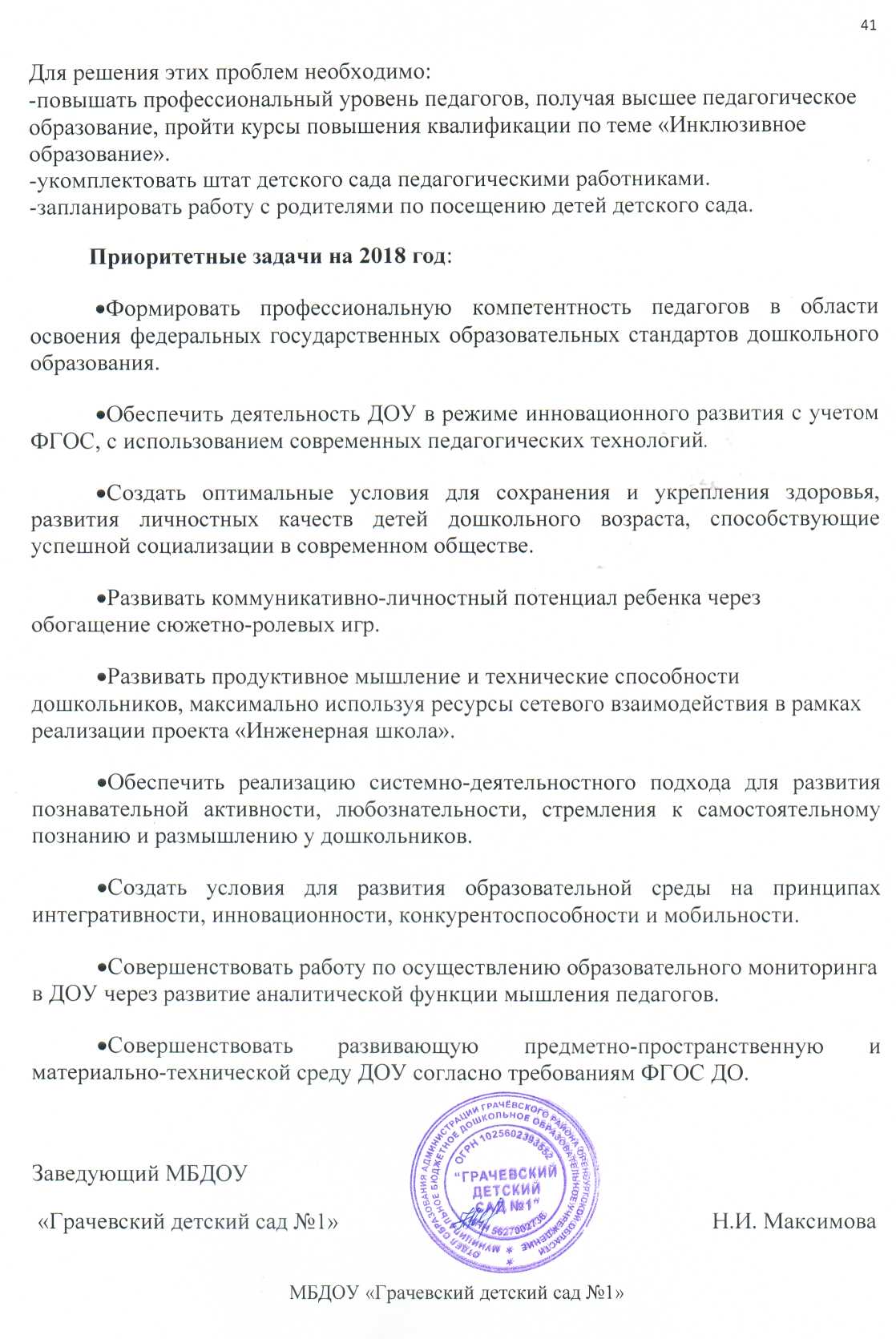 Общее количествоОбщее количествоОбщее количествоОбщее количествоОбщее количествоРаспределение по образованиюРаспределение по образованиюРаспределение по образованиюРаспределение по образованиюРаспределение по образованиюРаспределение по образованиюРаспределение по образованиюРаспределение по образованиюРаспределение по образованиюРаспределение по образованиюРаспределение по образованиюРаспределение по образованиюРаспределение по образованиюРаспределение по образованиюРаспределение по образованиюРаспределение по образованиюРаспределение по образованиюРаспределение по образованиюРаспределение по образованиюРаспределение по образованиюРаспределение по образованиюРаспределение по образованиюРаспределение по образованиюРаспределение по образованиюРаспределение по образованиюРаспределение по образованиюРаспределение по образованиюРаспределение по образованиюРаспределение по образованиюРаспределение по образованиюРаспределение по образованиюРаспределение по образованиюРаспределение по образованиюРаспределение по образованиюОбщее количествоОбщее количествоОбщее количествоОбщее количествоОбщее количествопо образованиюпо образованиюпо образованиюпо образованиюпо образованиюпо образованиюпо образованиюпо образованиюпо образованиюпо образованиюпо образованиюимеют педагогическое образованиеимеют педагогическое образованиеимеют педагогическое образованиеимеют педагогическое образованиеимеют педагогическое образованиеимеют педагогическое образованиеимеют педагогическое образованиеимеют педагогическое образованиеимеют педагогическое образованиеимеют педагогическое образованиеимеют педагогическое образованиеимеют педагогическое образованиеимеют педагогическое специализированное (дошкольное) образованиеимеют педагогическое специализированное (дошкольное) образованиеимеют педагогическое специализированное (дошкольное) образованиеимеют педагогическое специализированное (дошкольное) образованиеимеют педагогическое специализированное (дошкольное) образованиеимеют педагогическое специализированное (дошкольное) образованиеимеют педагогическое специализированное (дошкольное) образованиеимеют педагогическое специализированное (дошкольное) образованиеимеют педагогическое специализированное (дошкольное) образованиеимеют педагогическое специализированное (дошкольное) образованиеимеют педагогическое специализированное (дошкольное) образованиевсеговсего%%%высшеевысшеевысшеевысшеевысшеесреднееспециальноесреднееспециальноесреднееспециальноесреднееспециальноесреднееспециальноесреднееспециальноевысшеевысшеевысшеевысшеевысшеесреднееспециальноесреднееспециальноесреднееспециальноесреднееспециальноесреднееспециальноесреднееспециальноесреднееспециальноевысшеевысшеевысшеевысшеевысшеесреднееспециальноесреднееспециальноесреднееспециальноесреднееспециальноесреднееспециальноесреднееспециальноевсеговсего%%%всеговсеговсего%%всеговсеговсеговсего%%всеговсеговсего%%всеговсеговсеговсего%%%всеговсеговсего%%всеговсеговсеговсего%%22221001001009994141131313135959888363614141414646464444181888883434Общее количествоОбщее количествоОбщее количествоОбщее количествоОбщее количествоРаспределение по стажу работыРаспределение по стажу работыРаспределение по стажу работыРаспределение по стажу работыРаспределение по стажу работыРаспределение по стажу работыРаспределение по стажу работыРаспределение по стажу работыРаспределение по стажу работыРаспределение по стажу работыРаспределение по стажу работыРаспределение по стажу работыРаспределение по стажу работыРаспределение по стажу работыРаспределение по стажу работыРаспределение по стажу работыРаспределение по стажу работыРаспределение по стажу работыРаспределение по стажу работыРаспределение по стажу работыРаспределение по стажу работыРаспределение по стажу работыРаспределение по стажу работыРаспределение по стажу работыРаспределение по стажу работыРаспределение по стажу работыРаспределение по стажу работыРаспределение по стажу работыРаспределение по стажу работыРаспределение по стажу работыРаспределение по стажу работыРаспределение по стажу работыРаспределение по стажу работыРаспределение по стажу работывсеговсего%%%0- 5 лет0- 5 лет0- 5 лет0- 5 лет0- 5 лет0- 5 лет0- 5 лет0- 5 лет0- 5 лет5-10 лет5-10 лет5-10 лет5-10 лет5-10 лет5-10 лет5-10 лет5-10 лет5-10 лет10-20 лет10-20 лет10-20 лет10-20 лет10-20 лет10-20 лет10-20 лет10-20 летСвыше 20 летСвыше 20 летСвыше 20 летСвыше 20 летСвыше 20 летСвыше 20 летСвыше 20 летСвыше 20 летвсеговсего%%%всеговсеговсеговсеговсего%%%%всеговсеговсеговсего%%%%%всеговсеговсеговсего%%%%всеговсеговсеговсего%%%%22221001001001111155551111555558888363636361212121255555555по квалификационной категориипо квалификационной категориипо квалификационной категориипо квалификационной категориипо квалификационной категориипо квалификационной категориипо квалификационной категориипо квалификационной категориипо квалификационной категориипо квалификационной категориипо квалификационной категориипо квалификационной категориипо квалификационной категориипо квалификационной категориипо квалификационной категориипо квалификационной категориипо квалификационной категориипо квалификационной категориипо квалификационной категориипо квалификационной категориипо квалификационной категориипо квалификационной категориипо квалификационной категориипо квалификационной категориипо квалификационной категориипо квалификационной категориипо квалификационной категориипо квалификационной категориипо квалификационной категориипо квалификационной категориипо квалификационной категориипо квалификационной категориипо квалификационной категориипо квалификационной категориипо квалификационной категориипо квалификационной категориипо квалификационной категориипо квалификационной категориипо квалификационной категориивысшаявысшаявысшаявысшаявысшаявысшаяI кат.I кат.I кат.I кат.I кат.I кат.I кат.I кат.I кат.I кат.I кат.I кат.Без категорииБез категорииБез категорииБез категорииБез категорииБез категорииБез категорииБез категорииБез категорииБез категорииБез категориисоответствиесоответствиесоответствиесоответствиесоответствиесоответствиесоответствиесоответствиесоответствиесоответствиевсеговсеговсего%%%всеговсеговсеговсеговсеговсего%%%%%%всеговсеговсеговсеговсеговсего%%%%%всеговсеговсеговсеговсеговсего%%%%11155520202020202091919191919111111155555----------По возрастуПо возрастуПо возрастуПо возрастуПо возрастуПо возрастуПо возрастуПо возрастуПо возрастуПо возрастуПо возрастуПо возрастуПо возрастуПо возрастуПо возрастуПо возрастуПо возрастуПо возрастуПо возрастуПо возрастуПо возрастуПо возрастуПо возрастуПо возрастуПо возрастуПо возрастуПо возрастуПо возрастуПо возрастуПо возрастуПо возрастуПо возрастуПо возрастуПо возрастуПо возрастуПо возрастуПо возрастуПо возрастуПо возрасту20-25 лет20-25 лет20-25 лет20-25 лет20-25 лет20-25 лет20-25 лет25-29 лет 25-29 лет 25-29 лет 25-29 лет 25-29 лет 25-29 лет 25-29 лет 25-29 лет 30-39 лет30-39 лет30-39 лет30-39 лет30-39 лет30-39 лет30-39 лет30-39 лет40-49 лет40-49 лет40-49 лет40-49 лет40-49 лет40-49 лет40-49 лет40-49 лет40-49 лет50 и выше50 и выше50 и выше50 и выше50 и выше50 и выше50 и вышевсеговсеговсего%%%%всеговсеговсеговсего%%%%всеговсеговсеговсеговсего%%%всеговсеговсеговсего%%%%%всеговсеговсеговсего%%%000000000000000777773232321111111150505050504444181818№ п/пФ.И.О. педагогаДолжностьНазвание курсов, дата, где проходили1.Абубекирова Ольга ПетровнаСтарший воспитатель«Организация содержания деятельности пед. работников в условиях инклюзивного дошкольного образования»2017 г.2.Алексенцева Тамара АлексеевнаВоспитательОрганизация содержания деятельности пед. работников в условиях инклюзивного дошкольного образования»2017 г3.Булгакова Галина ПетровнаВоспитатель«Методические и содержательные аспекты реализации ФГОС дошкольного образования»; 2017г.;4.Ванжула Марина АлександровнаВоспитательОрганизация содержания деятельности пед. работников в условиях инклюзивного дошкольного образования»2017 г5.Демидова Наталья ВикторовнаВоспитательОрганизация содержания деятельности пед. работников в условиях инклюзивного дошкольного образования»2017 г6.Ильина Наталья НиколаевнаВоспитательОрганизация содержания деятельности пед. работников в условиях инклюзивного дошкольного образования»2017 г7.Киньшакова Светлана ЮрьевнаВоспитательОрганизация содержания деятельности пед. работников в условиях инклюзивного дошкольного образования»2017 г8.Осокина Ирина СеменовнаВоспитательОрганизация содержания деятельности пед. работников в условиях инклюзивного дошкольного образования»2017 г9Панова Наталья ВасильевнаВоспитательОрганизация содержания деятельности пед. работников в условиях инклюзивного дошкольного образования»2017 г10Фролова Светлана ВикторовнаВоспитательОрганизация содержания деятельности пед. работников в условиях инклюзивного дошкольного образования»2017 г11Хуснутдинова Людмила АлександровнаВоспитательОрганизация содержания деятельности пед. работников в условиях инклюзивного дошкольного образования»2017 г12Уколова Елена АлександровнаМузыкальный руководительОрганизация содержания деятельности пед. работников в условиях инклюзивного дошкольного образования»2017 гНазвание конкурсаФамилия имя участникаРезультатЯнварь2017г.Всероссийский: «Снова в гости к нам идет, развесёлый Новый год».1.Анисимова Даша2.Анненков Дима3.Артамонычев Денис4.Близнецов Матвей5.Гаврилкин Егор6.Гильманова Эвелина7.Гусаров Алексей8.Гусаров Никита9.Дормидонтов Миша10.Журавлёва Виолетта11.Иванова Ксюша12.Казаков Денис13.Карпачёва Настя14.Касьянова Полина15.Космынин Ярослав16.Назаров Максим17.Наследов Данил18.Наследова Арина19.Неверов Егор20.Пермякова Виолетта21.Сухорукова Аня22.Фёдоров Кирилл23.Шалина Алиса24.Шарапова Алёна25.Суворова Маша26.Сорокин Серёжа27.Егоров Егор28.Зайцев Ваня29.Миронова Лиза30.Попов Вадим31.Харлашкина Лиза32.Шатохин Игорь33.Шахова Арина34.Попова Полина35.Перова Елена Владимировна1 место1 место1 место1 место1 место1 место1 место1 место1 место1 место1 место1 место1 место1 место1 место1 место1 место1 место1 место1 место1 место1 место1 место1 место1 место1 место2 место2 место2 место2 место2 место2 место2 место3 место3 местоМарт2017г.Всероссийский «Творим. Рисуем. Мастерим»1.Климов Дима2.Хохлова Настя3.Павлова Марина4.Ореховская Варя5.Наследова Снежана6.Макаров Дима7.Савилова Кристина8.Брынзин Ярослав9.Егоров Егор10.Степанова Василиса11.Желтякова Маша12.Колесов Антон13.Савельев Ваня14.Ильин Вадим15.Малинин Миша16.Гусаров Алексей17.Гусаров Никита18.Иванова Ксюша19.Пугачёва Лиза20.Ефимова Полина21.Лаврентьев Ваня22.Фёдоров Кирилл23.Попова Полина24.Фролова Светлана Викторовна25.Дрянцева Оксана Сергеевна26.Абубекирова Ольга ПетровнаВанжула Марина АлександровнаИльина Наталья НиколаевнаБострикова Тамара ХайрулловнаФролова Светлана ВикторовнаДрянцева Оксана СергеевнаСертификат уч.1 место1 место3 место1 местоСертификат уч.3 место1 место1 место1 место1 место1 место1 место1 место1место1 место1 место1 место1 место2 место1 место1 место1 место1 место1 место1 местоБлагодарностьБлагодарностьБлагодарностьБлагодарностьБлагодарностьАпрель2017г.Районный конкурс «Пусть всегда будет солнце»1.Гаврилкин Егор2.Федоров Кирилл3.Гусаров Алексей4. Баранов Денис2 место2 место3 место3 местоАпрель2017г.Районный конкурс «Умники и умницы»1.Макаров Дмитрий2.Пырялова Маша3.Желтякова Маша4.Пугачёва Лиза5.Журавлёва Виолетта1 местоучастникучастникучастникучастникАпрель2017г.Всероссийский конкурс «Пусть звезды опять нам назначат свидание!»1.Степанова Василиса2.Попов Сережа3.Гусаров Алексей4.Гаврилкин Егор5.Бактинязов РенатДемидова Н. В.Дрянцева О. С.Перова Е. В.Перова М. Н.1 место1место2 место3 место3 местоблагодарностьблагодарностьблагодарностьблагодарностьСентябрь2017 г.Муниципальный этап Всероссийского конкурса профессионального мастерства педагогов «Мой лучший урок»  (дошкольное направление)Хохлова О. А.Дмитриева О.В.награждены дипломами участников отдела образованияОктябрь2017 г. Всероссийская олимпиада среди дошкольников «Цветик-семицветик»1.Миронова Лиза 2.Макаров Дмитрий 3.Бажаева Полина 4. Пырялова Мария5. Ореховская Варя6. Нысанова Арина 7. Хохлова Анастасия8. Павлова Марина 9. Шатохин Игорь 10. Грязнов Кирилл 11.Мезенцев Антон 12. Климов Дмитрий 13. Шахова Арина  14. Волгин Артем 15.Шарапова Алена 16.Наследова Снежана17. Хайруллин Роман 18.Волошенко Алена 19.Фомина Анна 20. Елизарова Юля 21.Прохорова Настя21.Скрипников Кирилл 22.Савилова Кристина 23.Кротова Мария24.Егоров Егор25.Спиридонова Валерия26. Харлашкина Лиза27 Щербовских Егор28 Казадаев Семен29 Урюпин Ярослав30 Юшина Софья31Пенин СашаДиплом 1 ст1 степени1 степени1 степени1 степени1 степени1 степени2 степени2 степени2 степениучастник2 степени2 степени2 степени2 степени2 степени2 степени2 степени2 степени2 степени2 степениучастник2 степени1 степени2 степени2 степени2 степени2 степени2  степени2 степени1 местоНоябрь2017                 Всероссийский конкурс«Осенний калейдоскоп»1.Нысанова Арина2.Павлова Марина3.Мезенцев Антон4.Миронова Елизавета5.Шарапова Алёна6.Ореховская Варя7.Ращупкин Ярослав8.Шатохин Игорь9.Макаров Дмитрий10.Хохлова Анастасия11.Сухов Арсений12.Наследова Снежана13.Козяков Костя14.Егоров Егор15.Рубанов Денис16.Попова Дарья17.Брынзин Ярослав18.Степанова Василиса19.Колесов Антон20.Сорокин Сергей21.Рудников Максим22.Скрипников Кирилл23.Гаврилкин Егор24.Волгин Илья25.Павлов Сергей26.Степанова София27.Булгакова Вероника28.Сухорукова Анна29.Дмитриева СветланаДрянцева Оксана СергеевнаАбубекирова Ольга ПетровнаФролова Светлана ВикторовнаОсокина Ирина СемёновнаМежакова Людмила ВладимировнаПерова Мария НиколаевнаХохлова Оксана Александровна3 место3 место1 место2 место1 место1 место1 место2 место3 место3 место3 место2 место3 место2 место1 место1 место3 место1 место1 место1 место1 место1 место2 место1место2 место3 место1 место1 место3 место2 местоблагодарностьблагодарность1 местоблагодарностьблагодарностьблагодарностьДекабрь 2017Соревнования ДЮСШ совестно с ДОУ по легкой атлетике (среди мальчиков и девочек 6-7 и  5- 6 лет).1.Никитин Арсений2. Сулейманов Максим3. Мезенцев Антон4. Степанова Василиса5.Литвиненко Анна6.Попова Дарья1 место2 место3 место1 место2 место3 местоВиды экспертной деятельностиФИО педагога, должность.Экспертиза в процессе аттестации педагогических работников на первую квалификационную категориюОсокина Ирина Семеновна, воспитательФролова Светлана Викторовна, воспитательПерова Елена Владимировна, воспитатель Хохлова Оксана Александровна, воспитательУколова Елена Александровна, воспитательНаименованиеНаличиеПримечаниеНаличие ТСО в образовательном учрежденииНаличие ТСО в образовательном учрежденииНаличие ТСО в образовательном учрежденииНоутбук SAMSUNGИмеется 1 шт.В музыкальном залеКопировальное устройствоИмеется 1 шт.В методическом        кабинетеПерсональный копировальныйаппарат FC108Имеется 1 шт.В кабинете заведующегоЦветной принтер EPSONL200Имеется 1 шт.В методическом        кабинетеПринтер лазерный P1005Имеется 1 шт.В методическом        кабинетеПринтер ND черно-белыйИмеется 1 шт.В кабинете заведующегоБрошюраторИмеется 1 шт.В методическом        кабинетеМузыкальный центр PHILIPSИмеется 1шт.В музыкальном залеМузыкальный центр SNARPИмеется1шт.В группе.Акустическая система KP-110AИмеется 1шт.В музыкальном зале.Фортепиано «Тюмень»Имеется 1шт.В музыкальном зале.Электронное пианино.CDP-230Имеется 1 шт.В музыкальном залеМультимедийная акустика M-880Имеется 1шт.В музыкальном залеРадио микрофонИмеется 2 шт.В музыкальном залеРадиосистема KARSECTKRU100/KST53VИмеется 1шт.В музыкальном зале.Цветной телевизор THOMSONИмеется 1шт.В музыкальном зале.Микрофон AP-DM39Имеется 1шт.В музыкальном зале.Видеопроектор ACERX110Имеется 1шт.В методическом кабинетеНастенный экранИмеется 1шт.В методическом кабинетеDVD-проигрыватель HTS3300Имеется 1шт.В музыкальном зале.Видео камера. NDEVERIOИмеется 1шт.В методическом  кабинетеФотоаппарат SAMSUNGИмеется 1шт.В методическом  кабинетеАвтоматизация рабочего места педагогаАвтоматизация рабочего места педагогаАвтоматизация рабочего места педагогаНоутбукASUSИмеется 1 шт.В группеМагнитола SONYИмеется 5 шт.В группахМагнитола HYUNDAIИмеется 3 шт.В группахМагнитола VITEKИмеется 4 шт.В группахN п/пПоказателиЕдиница измерения1.Образовательная деятельностьЛицензия на ведение образовательной деятельности № 2541 от 16.03.2016 г, срок действия лицензии - бессрочно.1.1Общая численность воспитанников, осваивающих образовательную программу дошкольного образования, в том числе:260 человек1.1.1В режиме  полного дня (10 часов)260 человек1.1.2В режиме кратковременного пребывания (3 - 5 часов)01.1.3В семейной дошкольной группе01.1.4В форме семейного образования с психолого-педагогическим сопровождением на базе дошкольной образовательной организации1.2Общая численность воспитанников в возрасте до 3 лет42 человек1.3Общая численность воспитанников в возрасте от 3 до 8 лет218человек1.4Численность/удельный вес численности воспитанников в общей численности воспитанников, получающих услуги присмотра и ухода:                          26/100%1.4.1В режиме полного дня (10 часов)260-человек1.4.2В режиме продленного дня (12 - 14 часов)0-человек1.4.3В режиме круглосуточного пребывания0-человек1.5Численность/удельный вес численности воспитанников с ограниченными возможностями здоровья в общей численности воспитанников, получающих услуги:1-человека/0.4%1.5.1По коррекции недостатков в физическом и (или) психическом развитии1 человек1.5.2По освоению образовательной программы дошкольного образования1- человек/0,4%1.5.3По присмотру и уходу1- человек/0,4%1.6Средний показатель пропущенных дней при посещении дошкольной образовательной организации по болезни на одного воспитанника17,7 дней1.7Общая численность педагогических работников, в том числе:22 человек1.7.1Численность/удельный вес численности педагогических работников, имеющих высшее образование9 человек/ 41%1.7.2Численность/удельный вес численности педагогических работников, имеющих высшее образование педагогической направленности (профиля)8человек/ 36%1.7.3Численность/удельный вес численности педагогических работников, имеющих среднее профессиональное образование13 человек/59%1.7.4Численность/удельный вес численности педагогических работников, имеющих среднее профессиональное образование педагогической направленности (профиля)13 человек/59%1.8Численность/удельный вес численности педагогических работников, которым по результатам аттестации присвоена квалификационная категория, в общей численности педагогических работников, в том числе: 21 человек/96%1.8.1Высшая1-человек1.8.2Первая 20 человек1.9Численность/удельный вес численности педагогических работников в общей численности педагогических работников, педагогический стаж работы которых составляет:22человека/100%1.9.1До 5 лет1 человек/ 5%1.9.2Свыше 30 лет3 человека/14%1.10Численность/удельный вес численности педагогических работников в общей численности педагогических работников в возрасте до 30 лет0человек/ 0%1.11Численность/удельный вес численности педагогических работников в общей численности педагогических работников в возрасте от 55 лет3 человека/14 %1.12Численность/удельный вес численности педагогических и административно-хозяйственных работников, прошедших повышение квалификации по применению в образовательном процессе федеральных государственных образовательных стандартов в общей численности педагогических и административно-хозяйственных работников23 человека / 100%1.13Численность/удельный вес численности педагогических и административно-хозяйственных работников, прошедших повышение квалификации по применению в образовательном процессе федеральных государственных образовательных стандартов в общей численности педагогических и административно-хозяйственных работников23человека/ 100%1.14Соотношение "педагогический работник/воспитанник" в дошкольной образовательной организации22 человека/260человек 1/12 1.15Наличие в образовательной организации следующих педагогических работников:-1.15.1Музыкальный руководитель1 человек/1.15.2Инструктор по физической культуре01.15.3Учителя - логопеда1 человек/1.15.4Логопеда1.15.5Учителя-дефектологанет1.15.6Педагога-психологанет2.Инфраструктура2.1Общая площадь помещений, в которых осуществляется образовательная деятельность, в расчёте на одного воспитанника.1339,5 кв.м-4,3 кв.м2.2Площадь помещений для организации дополнительных видов деятельности воспитанниковкв. м2.3Наличие физкультурного залаимеется2.4Наличие музыкального залаимеется2.5Наличие прогулочных площадок, обеспечивающих физическую активность и разнообразную игровую деятельность воспитанников на прогулке.имеется